Justin Joseph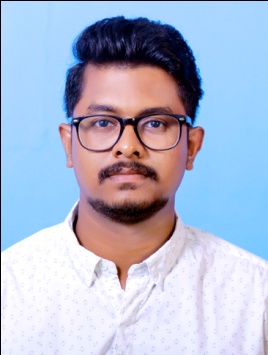 ProfileCertificate holder in degree: Bachelor f science (B.Sc. Zoology). Also a member of NSS (National Service Scheme) running under Mahatma Gandhi University.ObjectiveSeeking an entry level post that would enhance my creative and technical skill while contributing to the overall growth of companyEducational QualificationGraduated B.Sc Zoology, at St. Albert’s College Ernakulam. (2012 - 2015)Passed XII from GVHS Njarakkal. (2010 - 2012)Passed X from Ramavarma Union High School Cherai. (2010)Completed Diploma In Secretarial PracticeExperienceHaving 1 year of experience as sales executive at MGF HyundaiHaving  2 Years experience as clerk in an Advocate officeAlso worked part time as promoter of Eve Craft Events & Management  Key ResponsibilityI’m a Quick learner who likes to spend more time to develop my character for my careerProvide  prompt , efficient service to all customer, so as to achieve high level of customer satisfactionMaintain an up to date knowledge of information and local services, including working hours, promotions, events and any allied information to respond to customer queriesEfficient InGood  Knowledge in (MS. Office)Efficient in Internet UsageGood Communication SkillPersonalSex                                  : MaleAge & DOB                   : 26-13/05/1995Nationality                  : IndianMarital Status             : SingleLanguages Known    : English, Hindi, MalayalamDeclarationI hereby declare that the above given details are true to best of my knowledge and belief. Reference upon your request 